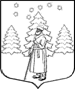 СОВЕТ ДЕПУТАТОВМУНИЦИПАЛЬНОГО ОБРАЗОВАНИЯ«СУСАНИНСКОЕ  СЕЛЬСКОЕ ПОСЕЛЕНИЕ»ГАТЧИНСКОГО МУНИЦИПАЛЬНОГО РАЙОНАЛЕНИНГРАДСКОЙ ОБЛАСТИР Е Ш Е Н И Е                    20.08.2020					                                                                № 47  В соответствии с Федеральным законом от 06.10.2003 № 131-ФЗ «Об общих принципах организации местного самоуправления в Российской Федерации», решением совета депутатов МО "Сусанинское сельское поселение" № 30 от 20.02.2020 «Об   утверждении   Положения о      помощнике      депутата совета     депутатов муниципального   образования «Сусанинское сельское поселение» Гатчинского муниципального района Ленинградской области», руководствуясь Уставом муниципального образования «Сусанинское сельское поселение» Гатчинского муниципального района, совет депутатов муниципального образования «Сусанинское сельское поселение»Р Е Ш И Л:1. Назначить гражданку Е.С.Яковлеву помощницей депутата П.П.Запевалина по избирательному округу № 51 МО «Сусанинское сельское поселение» Гатчинского муниципального района Ленинградской области на срок до 08.09.2024 г., но не более срока полномочий депутата П.П.Запевалина.2. Настоящее решение вступает в силу со дня официального опубликования в средствах массовой информации и подлежит размещению на официальном сайте муниципального образования «Сусанинское сельское поселение».Глава муниципального образования«Сусанинское сельское поселение»                                                              М.С. АртемьевО назначении Е.С.Яковлевой помощником депутата П.П.Запевалина по избирательному округу № 51 МО «Сусанинское сельское поселение» Гатчинского муниципального района Ленинградской области 